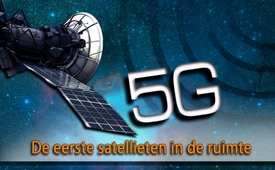 5G: De eerste satellieten in de ruimte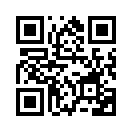 Arthur Firstenberg, Amerikaans auteur en oprichter van de onafhankelijke campagnegroep van de Cellular Phone Task Force (in het Nederlands: “Speciaal commando mobiele telefonie)”, meldde onlangs dat de eerste 5G-satellieten al in de ruimte zijn gelanceerd.Arthur Firstenberg, Amerikaans auteur en oprichter van de onafhankelijke campagnegroep van de Cellular Phone Task Force (in het Nederlands: “Speciaal commando mobiele telefonie)”, meldde onlangs dat de eerste 5G-satellieten al in de ruimte zijn gelanceerd. 

Volgens Firstenberg werden op de avond van 23 mei 2019 60 “Starlink”-satellieten vanop het Kennedy Space Center in Florida in een lage baan rond de aarde gebracht door een Falcon 9-raket van de firma “SpaceX”. “SpaceX” oprichter Elon Musk kondigde zijn voornemen aan om dit jaar nog eens zes  lanceringen uit te voeren, elk met 60 satellieten. Zo is hij van plan om zijn klanten tegen eind 2019 te voorzien van een wereldwijde 5G-dienstverlening. Hiervoor heeft hij 420 satellieten in een baan om de aarde nodig. 
“SpaceX” is van plan om binnen tien jaar een vloot van in totaal 12.000 satellieten te installeren. De Amerikaanse Federal Communications Commission heeft haar goedkeuring gegeven aan een effectief zendvermogen tot 5 miljoen watt per satelliet. 

Al op 27 februari 2019 had het Amerikaanse bedrijf “OneWeb” de eerste zes satellieten volgens eigen verklaringen in een baan om de aarde laten brengen. “OneWeb” heeft ook aangekondigd dat het in de toekomst 36 satellieten per maand zal lanceren totdat een vloot van 4.540 satellieten is ontstaan. 
Het 5G-netwerk zal naar verwachting eind 2020 operationeel zijn, zodra 648 satellieten in een baan om de aarde zijn gebracht. 

Op 4 april 2019 kondigde Amazon aan dat het van plan was om zijn eigen vloot van meer dan 3.000 5G-satellieten te lanceren. 


Arthur Firstenberg is auteur van het artikel “Planetary Emergency” dat in 2018 is verschenen. Daarin beschrijft hij dat 5G in de ruimte een opzettelijk veroorzaakte bedreiging vormt voor al het leven op aarde, met andere woorden een planetaire noodsituatie. Hij legt uit dat de straling van de satellieten in het millimetergolfbereik de ionosfeer vervuilt met wat bouwbiologen vuile elektriciteit noemen. Volgens hem zal dit met de allergrootste waarschijnlijkheid een rampzalig effect hebben op al het leven op aarde. 
Deze inschatting komt overeen met die van Dr. Barrie Trower, de expert op het gebied van microgolftechnologie die vroeger hielp bij de ontwikkeling van microgolfwapens voor de Royal Navy. Zie ook de ingelaste uitzending waarin hij spreekt over de technische mogelijkheden en gevaren van 5G vanuit de ruimte. Hij legt uit hoe mens en natuur worden gemanipuleerd en beschadigd door microgolfstraling en waarschuwt dat het geplande 5G internet vanuit de ruimte langzaam maar zeker elke plant en dus de hele aardbodem langzaam, maar onstuitbaar zal vernietigen.  

Precies om deze reden lanceerde Arthur Firstenberg van het “Speciale mobiele telefonie commando” de petitie “Internationaal appèl - Stop 5G op aarde en in de ruimte” als een levensreddende actie. Iedereen kan deze petitie mee ondertekenen. Op 6 juni 2019 had het al meer dan 100.000 ondertekenaars, waaronder duizenden wetenschappers en artsen.door mik.Bronnen:https://www.5gspaceappeal.org
https://www.5gspaceappeal.org/the-appeal
https://www.cellphonetaskforce.org/planetary-emergency/
https://www.presseportal.de/pm/128445/4206190
https://www.geekwire.com/2019/amazon-project-kuiper-broadband-satellite/Dit zou u ook kunnen interesseren:#5G-Mobiele-Communicatie - Mobiele Communicatie - www.kla.tv/5G-nlKla.TV – Het andere nieuws ... vrij – onafhankelijk – ongecensureerd ...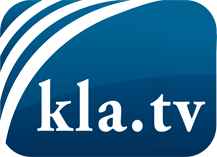 wat de media niet zouden moeten verzwijgen ...zelden gehoord van het volk, voor het volk ...nieuwsupdate elke 3 dagen vanaf 19:45 uur op www.kla.tv/nlHet is de moeite waard om het bij te houden!Gratis abonnement nieuwsbrief 2-wekelijks per E-Mail
verkrijgt u op: www.kla.tv/abo-nlKennisgeving:Tegenstemmen worden helaas steeds weer gecensureerd en onderdrukt. Zolang wij niet volgens de belangen en ideologieën van de kartelmedia journalistiek bedrijven, moeten wij er elk moment op bedacht zijn, dat er voorwendselen zullen worden gezocht om Kla.TV te blokkeren of te benadelen.Verbindt u daarom vandaag nog internetonafhankelijk met het netwerk!
Klickt u hier: www.kla.tv/vernetzung&lang=nlLicence:    Creative Commons-Licentie met naamgeving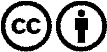 Verspreiding en herbewerking is met naamgeving gewenst! Het materiaal mag echter niet uit de context gehaald gepresenteerd worden.
Met openbaar geld (GEZ, ...) gefinancierde instituties is het gebruik hiervan zonder overleg verboden.Schendingen kunnen strafrechtelijk vervolgd worden.